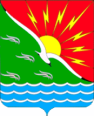 АДМИНИСТРАЦИЯМУНИЦИПАЛЬНОГО ОБРАЗОВАНИЯЭНЕРГЕТИКСКИЙ ПОССОВЕТ НОВООРСКОГО РАЙОНА ОРЕНБУРГСКОЙ ОБЛАСТИП О С Т А Н О В Л Е Н И Е 07.02.2022                                         п. Энергетик                                             № 17-ПОб утверждении состава комиссии по землепользованию и застройке муниципального образования Энергетикский поссовет Новоорского района Оренбургской областиВ соответствии с Федеральным законом от 06.10.2003 № 131-ФЗ «Об общих принципах организации местного самоуправления в Российской Федерации», Земельным кодексом Российской Федерации, Градостроительным кодексом Российской Федерации, руководствуясь Уставом муниципального образования Энергетикский поссовет Новоорского района Оренбургской области, П О С Т А Н О В Л Я Ю:1. Утвердить состав комиссии по землепользованию и застройке муниципального образования Энергетикский поссовет Новоорского района Оренбургской области согласно Приложению.2. Опубликовать настоящее постановление  в печатном средстве массовой информации муниципального образования Энергетикский поссовет Новоорского района Оренбургской области «Правовой бюллетень муниципального образования Энергетикский поссовет» и разместить  на официальном сайте администрации муниципального образования Энергетикский поссовет по адресу:  www.energetik56.ru.3. Настоящее постановление вступает в силу со дня его официального опубликования.4. Контроль за исполнением настоящего постановления оставляю за собой.Глава муниципального образования 		                                        А.И. ДубовПриложение к Постановлению администрации муниципального образования Энергетикский поссовет Новоорского района Оренбургской области от 07.02.2022 № 17-ПСОСТАВкомиссии по землепользованию и застройке муниципального образования Энергетикский поссовет Новоорского района Оренбургской областиГлава муниципального образования 		                                       А.И. ДубовДубовАлександр Иванович–председатель комиссии – глава муниципального образования Энергетикский поссовет Новоорского района Оренбургской областиКлюевВячеслав Иванович–заместитель председателя комиссии – заместитель главы администрации муниципального образования Энергетикский поссовет Новоорского района Оренбургской области, ЧумилинаНаталья Алексеевна–секретарь комиссии – специалист 1 категории (по имуществу и землеустройству) администрации муниципального образования Энергетикский поссовет Новоорского района Оренбургской областиСкиба Сергей Викторович–начальник отдела архитектуры и градостроительства – главный архитектор муниципального образования Новоорский район Оренбургской области (по согласованию)Залилова Елена Викторовна–главный специалист отдела архитектуры и градостроительства – архитектор муниципального образования Новоорский район Оренбургской области (по согласованию)Логунцова Марина Валентиновна–депутат муниципального образования  Энергетикский поссовет Новоорский района Оренбургской области (по согласованию)Нафиков Ильдар Талхаевич–депутат муниципального образования Энергетикский поссовет Новоорский района Оренбургской области (по согласованию)БашкуровСергей Михайлович–специалист 1 категории (по вопросам ЖКХ) администрации муниципального образования Энергетикский поссовет Новоорского района Оренбургской области